De antwoorden van de quiz bij verschillende clinicsHieronder de antwoorden van de quiz bij de vier verschillende damclinics in PowerPoint. Het is ook mogelijk om zelf vragen te maken voor de quiz of meer praktische vragen te stellen waarbij men een dambord nodig heeft om op het bord te puzzelen. PrijsjesHet wordt altijd wel gewaardeerd om leuke prijsjes (chocolade, snoep, damboekjes, cadeaupakketten etc.) ter beschikking te stellen voor de winnaars of top-3. Dit maakt de clinic ook extra leuk. Een beetje competitiedrang is helemaal niet erg! 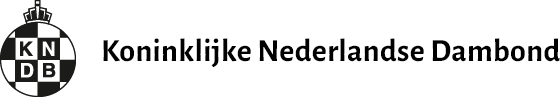 KinderenKinderenKinderen1C            1 punt2C            1 punt3A            2 punten4B            1 punt5C            2 punten638-3329-23 30-2440-34         3 punten (snelste team)           2 punten (één na snelste)          1 punt (twee na snelste)7A            3 punten8B            2 puntenTotaal:          15 puntenOndernemersOndernemersOndernemers1B                  1 punt2A                  1 punt3B2 punten4C2 punten5B2 punten6C2 punten7A2 punten8B3 puntenTotaal:15 puntenOuderen / zorginstellingenOuderen / zorginstellingenOuderen / zorginstellingen1C                  1 punt2A                  1 punt3B                  1 punt4B2 punten5B2 punten6C2 punten7A3 punten8A3 puntenTotaal:15 puntenOuderen / zorginstellingenOuderen / zorginstellingenOuderen / zorginstellingen1C                  1 punt2B                  1 punt3A                  1 punt4B2 punten5B2 punten6C2 punten7C3 punten8A3 puntenTotaal:15 punten